PERSONAL INFORMATIONDate of Birth		: 01/01/1993Nationality		: TurkishMarital Status		: SingleSex			: FemaleDriving License	: B (2014)EDUCATIONPostgraduate		Koç University / Accounting and Finance Management	09/2014 - 06/2016University		Marmara University / Economy				09/2010 - 06/2014High School		Beşiktaş Anatolian High School 				09/2006 - 06/2010WORK EXPERIENCEABC Danışmanlık A.Ş. / İstanbul							04/2017 - WorkingAccounting SpecialistPreparing the payrolls of the employers. Integrating Netsis software. Increasing the efficiency of the accounting operations by 10%.XYZ Mali Müşavirlik Ltd. Şti. / Ankara						07/2013 - 09/2013Intern Entering the invoices into the system. Experiencing Netsis software. Following up the office operations.ADDITIONAL EDUCATION & CERTIFICATESComputerized Accounting Training		Ankara University Continuing Education Center	2012Cost Accounting Certificate			Etik Education Center					2011COMPUTER SKILLS   Word, Excel, Powerpoint, Outlook: Excellent
Netsis: GoodLANGUAGE SKILLS    English		Reading: Advanced, Writing: Advanced, Speaking: GoodFrench		Reading: Good, Writing: Good, Speaking: IntermediateSOCIAL ACTIVITIESPhotography, University Volleyball Team CaptainCLUB & ASSOCIATION MEMBERSHIPSMember of Marmara University Alumni, TEMA Youth Member, Photography Association MemberREFERENCES Ayşe Örnek		ABC Danışmanlık A.Ş		General Manager		(212) 9999999Ahmet Örnek	 	Marmara University		Professor			(212) 3333333ASLI ÖRNEK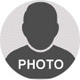   Beşiktaş / İSTANBUL   (532) 1111111   asliornek@gmail.com